9 Φεβρουαρίου, 2024ΔΕΛΤΙΟ ΤΥΠΟΥΑΔΕΙΕΣ ΟΙΚΟΔΟΜΗΣ: ΝΟΕΜΒΡΙΟΣ 2023Αύξηση τόσο στο Εμβαδόν (3,9%) όσο και στην Αξία (16,7%) Η Στατιστική Υπηρεσία ανακοινώνει ότι ο αριθμός των αδειών οικοδομής που εκδόθηκαν από τις δημοτικές αρχές και τις επαρχιακές διοικήσεις κατά τον Νοέμβριο 2023 ανήλθε στις 677. Η συνολική αξία των αδειών αυτών έφθασε τα €255,3 εκατομμύρια και το συνολικό εμβαδόν τις 214,4 χιλιάδες τετραγωνικά μέτρα. Με τις άδειες αυτές προβλέπεται να ανεγερθούν 1.097 οικιστικές μονάδες.Κατά την περίοδο Ιανουαρίου – Νοεμβρίου 2023, εκδόθηκαν 6.583 άδειες οικοδομής σε σύγκριση με 6.986 την αντίστοιχη περίοδο του προηγούμενου έτους, σημειώνοντας μείωση 5,8%. Η συνολική αξία των αδειών αυτών αυξήθηκε κατά 16,7% και το συνολικό εμβαδόν κατά 3,9%. Ο αριθμός των οικιστικών μονάδων παρουσίασε αύξηση της τάξης του 12,5%.Οι άδειες οικοδομής συνιστούν σημαντική ένδειξη για τη μελλοντική δραστηριότητα στον κατασκευαστικό τομέα.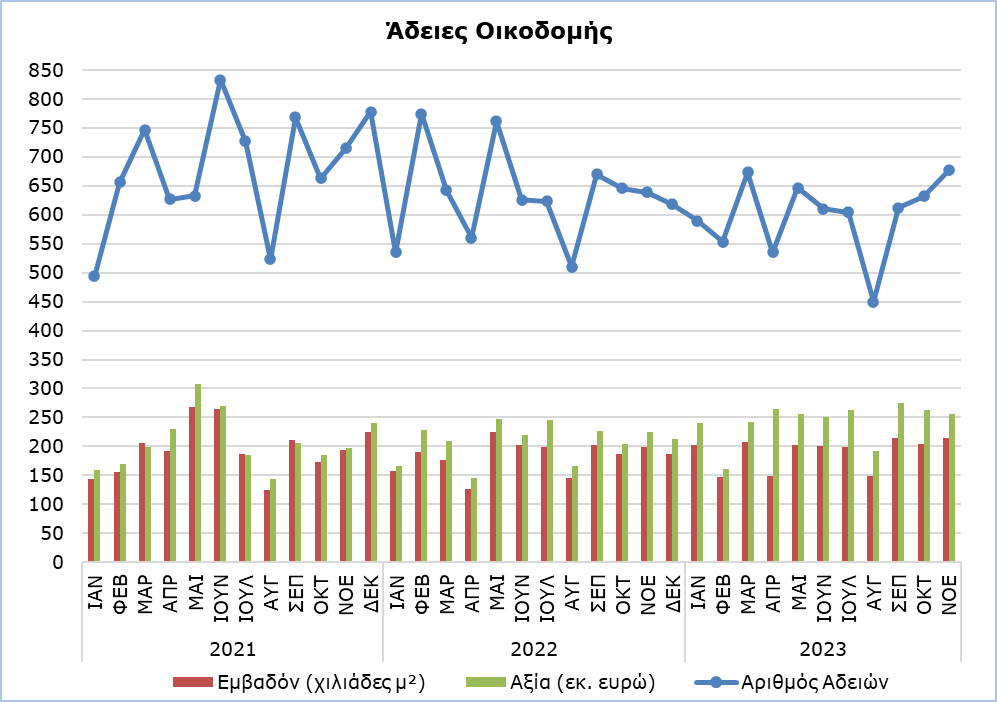 ΜΕΘΟΔΟΛΟΓΙΚΕΣ ΠΛΗΡΟΦΟΡΙΕΣΣκοπός και ΚάλυψηΣκοπός είναι η συλλογή βασικών στοιχείων που αφορούν οικιστικά και μη οικιστικά κτίρια καθώς και άλλες οικοδομικές δραστηριότητες όπως έργα πολιτικού μηχανικού, διαίρεση οικοπέδων και κατασκευή δρόμων, ανά επαρχία (αστικές και αγροτικές περιοχές). Για κάθε κατηγορία έργου καταρτίζονται πληροφορίες που αφορούν τον αριθμό των αδειών που εκδόθηκαν, το εμβαδόν και την αξία του έργου και τον αριθμό οικιστικών μονάδων που προβλέπεται ν’ ανεγερθούν.Καλύπτονται όλες οι άδειες οικοδομής που εκδίδονται από τις αρχές τοπικής διοίκησης, δηλαδή τα δημαρχεία, τις επαρχιακές διοικήσεις του Υπουργείου Εσωτερικών και το Κοινοτικό Συμβούλιο Αγίου Τύχωνα.Συλλογή ΣτοιχείωνΗ Στατιστική Υπηρεσία λαμβάνει σε μηνιαία βάση από όλες τις αρχές τοπικής διοίκησης αντίγραφα όλων των εντύπων αδειών οικοδομής που εξέδωσαν. Οι πληροφορίες που περιέχονται στα έντυπα κωδικοποιούνται κατάλληλα από τη Στατιστική Υπηρεσία ώστε να παραχθούν οι στατιστικές. Για την κατηγοριοποίηση των διάφορων οικοδομικών έργων χρησιμοποιείται η Ταξινόμηση των Κατασκευών (CC) της ΕΕ.Για περισσότερες πληροφορίες:Πύλη Στατιστικής Υπηρεσίας, υπόθεμα ΚατασκευέςCYSTAT-DB (Βάση Δεδομένων)Προκαθορισμένοι Πίνακες (Excel)Οι Προκαθορισμένοι Πίνακες σε μορφή Excel περιλαμβάνουν στοιχεία μέχρι και τον Δεκέμβριο 2022. Για τον Ιανουάριο 2023 και μετέπειτα, η ενημέρωση γίνεται μόνο στη Βάση Δεδομένων CYSTAT-DB.ΕπικοινωνίαΑχιλλέας Μουστάκας: Τηλ.: 22602156, Ηλ. Ταχ.: amoustakas@cystat.mof.gov.cyΠίνακας 1Κατηγορία ΈργουΑριθμός ΑδειώνΑριθμός ΑδειώνΑριθμός ΑδειώνΠοσοστιαία Μεταβολή (%)Κατηγορία ΈργουΝοε 2023Ιαν-Νοε 2023Ιαν-Νοε 2022Ιαν-Νοε 2023/     Ιαν-Νοε 2022Οικιστικά Κτίρια4694.5034.767-5,5Μη Οικιστικά Κτίρια909581.088-11,9Έργα Πολιτικού Μηχανικού36382475-19,6Διαίρεση Οικοπέδων6254048112,3Κατασκευή Δρόμων2020017514,3Σύνολο6776.5836.986-5,8Πίνακας 2Κατηγορία ΈργουΕμβαδόν (μ²)Εμβαδόν (μ²)Εμβαδόν (μ²)Ποσοστιαία Μεταβολή (%)Κατηγορία ΈργουΝοε 2023Ιαν-Νοε 2023Ιαν-Νοε 2022Ιαν-Νοε 2023/     Ιαν-Νοε 2022Οικιστικά Κτίρια200.0551.791.3131.645.4518,9Μη Οικιστικά Κτίρια14.074292.823358.136-18,2Έργα Πολιτικού Μηχανικού2257.3798.571-13,9Σύνολο214.3542.091.5152.012.1583,9Πίνακας 3Κατηγορία ΈργουΑξία (€000’ς)Αξία (€000’ς)Αξία (€000’ς)Ποσοστιαία Μεταβολή (%)Κατηγορία ΈργουΝοε 2023Ιαν-Νοε 2023Ιαν-Νοε 2022Ιαν-Νοε 2023/     Ιαν-Νοε 2022Οικιστικά Κτίρια236.0332.161.6351.718.97025,8Μη Οικιστικά Κτίρια12.486340.780419.566-18,8Έργα Πολιτικού Μηχανικού1.015100.32685.25917,7Διαίρεση Οικοπέδων4.48345.84844.1943,7Κατασκευή Δρόμων1.32215.45715.496-0,3Σύνολο255.3392.664.0462.283.48516,7Πίνακας 4Οικιστικά ΚτίριαΑριθμός Οικιστικών ΜονάδωνΑριθμός Οικιστικών ΜονάδωνΑριθμός Οικιστικών ΜονάδωνΠοσοστιαία Μεταβολή (%)Οικιστικά ΚτίριαΝοε 2023Ιαν-Νοε 2023Ιαν-Νοε 2022Ιαν-Νοε 2023/     Ιαν-Νοε 2022Μονοκατοικίες3002.6432.885-8,4Διπλοκατοικίες 56782816-4,2Οικιστικές πολυκατοικίες7156.3654.90829,7Μικτές πολυκατοικίες26309370-16,5Σύνολο1.09710.0998.97912,5